ЗавданняIII етапу Всеукраїнської учнівської олімпіади з географії 2015–2016 навчального року9 класТЕСТИ Виконайте тестові завдання, указавши варіант однієї, на Вашу думку, правильної відповіді на кожний тест. За правильну відповідь – 1 бал.1. Який із приладів НЕ є метеорологічним?А) бусоль 		Б) анемометр 		В) гігрометр 		Г) психрометр2. Визначте масштаб глобуса, якщо відстань на ньому між екватором і               10-ю паралеллю становить 2,2 смА) 1 : 50500000		             В) 1 : 1000000Б) 1 : 2200000	                       Г) 1 : 45000003. Укажіть основну причину нерівномірного нагрівання Північної та Південної півкуль протягом рокуА) значна протяжність земної орбітиБ) розміри земної куліВ) середня відстань від Землі до СонцяГ) нахил земної вісі та рух Землі4. Визначте, на скільки відрізняється місцевий час осьового меридіану 5-го годинного поясу від граничного західного меридіану 8-го годинного поясуА) 2 год. 30 хв.		Б) 3 год.		В) 2 год.		Г) 2 год. 15 хв.5. Виберіть варіант, що стосується інтенсивного шляху розвитку господарстваА) будівництво нових підприємствБ) використання додаткових природних і трудових ресурсівВ) упровадження досягнень науково-технічного прогресуГ) приріст виробничої бази підприємства6. Виберіть варіант, у якому в правильній послідовності перераховано держави-сусіди України в порядку зменшення довжини спільного сухопутного державного кордону з нимиА) Росія, Молдова, Білорусь, Польща, Румунія, Угорщина, СловаччинаБ) Росія, Білорусь, Молдова, Румунія, Польща, Словаччина, УгорщинаВ) Росія, Молдова, Білорусь, Румунія, Польща, Угорщина, СловаччинаГ) Росія, Молдова, Білорусь, Румунія, Польща, Словаччина, Угорщина7. Нижче вказані міжнародні організації, членом яких є Україна. Виберіть варіант, у якому зазначена міжнародна організація, до складу якої Україна НЕ входитьА) Співдружність незалежних держав (СНД), Організація Чорноморського економічного співробітництва (ОЧЕС), Світова організація торгівлі (СОТ), Рада Євроатлантичного Партнерства (РЄАП), Продовольча та сільськогосподарська організація ООН (ФАО)Б) Організація об’єднаних націй (ООН), Організація Об’єднаних Націй з питань освіти, науки та культури (ЮНЕСКО), Чорноморський банк торгівлі та розвитку (ЧБТР), Міжнародний валютний фонд (МВФ), Міжнародне агентство з атомної енергії (МАГАТЕ)В) Всесвітня митна організація (ВМО), Європейський банк реконструкції та розвитку (ЄБРР), Рада Європи, Світовий банк, Організація з безпеки і співробітництва в Європі (ОБСЄ)Г) Організація за демократію і економічний розвиток (ГУАМ), Міжнародний банк реконструкції та розвитку (МБРР), Всесвітня організація охорони здоров’я (ВООЗ), Організація Північноатлантичного договору (Північноатлантичний Альянс), Міжнародна організація праці (МОП)8. Виберіть НЕправильну відповідність між назвою етнічної землі України та адміністративно-територіальними одиницями, що розташовані в її межах (повністю чи більшою частиною)А) Слобожанщина – південна частина Сумської, Харківська і північна частина Луганської областей, а Полісся – Житомирська, Київська й Чернігівська областіГ) Галичина – Львівська, Івано-Франківська й західна частина Тернопільської областей, а Волинь – Волинська та Рівненська областіВ) Буджак – Чернівецька область, а Поділля – Вінницька, Хмельницька та східна частина Тернопільської областейД) Покуття – південь Івано-Франківської області, а Бесарабія – більша частина Одеської області9. Укажіть НЕправильну відповідність між групами галузей господарства й галузями, які до них належатьА) важка промисловість – чорна металургія, виробництво гірничо-шахтного й металургійного обладнанняБ) легка промисловість – виробництво синтетичних волокон, текстильна, галантерейна, швейна галузіВ) хімічна промисловість – фармацевтична, гумово-азбестова, содова промисловість, виробництво пластмасГ) лісопромисловий комплекс – каніфольно-скипидарне виробництво, смолокуріння, гідролізне виробництво, целюлозно-паперова промисловість10. Виберіть варіант, у якому перераховані назви електростанцій, що належать до одного виду (ТЕС, ГЕС або АЕС)А) Ладижинська, Трипільська, Курахівська, Зміївська, Добротвірська, Бурштинська, Вуглегірська, КриворізькаБ) Канівська, Київська, Кременчуцька, Каховська, Дніпродзержинська, Дніпровська, Південноукраїнська, ДністровськаВ) Запорізька, Рівненська, Південноукраїнська, Хмельницька, Чорнобильська, Теребле-РіцькаГ) Вуглегірська, Луганська, Старобешевська, Слов’янська, Зуєвська, Придніпровська, Запорізька, Каховська11. Виберіть НЕправильну відповідність між галуззю хімічної промисловості та основними центрами виробництва її продукціїА) азотні добрива – Дніпродзержинськ, Сєвєродонецьк, Горлівка, Черкаси, Рівне, ОдесаБ) фосфорні добрива – Вінниця, Костянтинівка, Суми, ОдесаВ) гумово-азбестова та шинна промисловість – Калуш (Івано-Франківська область) і Стебник (Львівська область)Г) синтетичні волокна – Чернигів, Київ, Черкаси, Сокаль12. Зазначте, для якої форми рельєфу дна Світового океану характерна земна кора, що складається з базальтового, гранітного та осадового шарівА) улоговини ложа океану			В) глибоководних жолобів Б) серединно-океанічних хребтів		Г) шельфу13. Визначте правильний варіант ланцюга «назва гірської системи – назва найвищої точки – епоха гороутворення»А) Уральські гори – г. Народна – герцинська епоха гороутворенняБ) Кавказькі гори – г. Великий Арарат – альпійська епоха гороутворенняВ) Карпатські гори – г. Говерла – альпійська епоха гороутворенняГ) Атлаські гори – г. Тубкаль – байкальська епоха утворення14. Яка характеристика є спільною рисою в природі Карпатських і Кримських гірА) складаються з декількох паралельних гірських пасомБ) найменша кількість опадів на території України				В) повністю розташовані в межах УкраїниГ) усі ріки, що починаються на їхніх схилах, належать до басейну Чорного моря 15. Запишіть назву природної зони за її характеристикою: «Знаходиться в південній та південно-східній частині України, займає майже 40 % території, рельєф рівнинний з незначними височинами, бідна річкова мережа, річки маловодні, що обумовлює дефіцит водних ресурсів, клімат помірно континентальний з достатньою кількістю тепла й недостатнім зволоженням, часті посухи, суховії; ґрунти – чорноземи та каштанові»:А) зона степу			В) зона мішаних лісівБ) зона лісостепу		          Г) зона широколистяних лісів16. Установіть НЕправильну відповідність між видом степів України та територією, де вони поширеніА) різнотравно-типчаково-ковилові степи – Чорноморсько-Азовське узбережжя      та ПрисивашшяБ) типчаково-ковилові степи – середня полоса степової зониВ) чагарникові степи – Донецький кряжГ) напівсаванові (саваноїдні) степи – фрагментарно в Кримських горах17. Установіть НЕправильну відповідність між об’єктами природно-заповідного фонду України та компонентами природних комплексів, що в них охороняютьсяА) Шацький національний парк – озера карстово-льодовикового походженняБ) природний заповідник «Медобори» – давні залишки коралового рифуВ) Карадазький природний заповідник – давній вулкан юрського періодуГ) природний заповідник «Мис Мартьян» – запрудне озеро18. Виберіть варіант, у якому перелічені об’єкти НЕ належать до берегової лінії Чорного моряА) Каламітська затока, Тендрівська коса	Б) Острів Джарилгач, Балаклавська бухта		В) острів Зміїний, Каркінітська затока		Г) коса Бірючий острів, Бердянська затока19. Річки України належать до басейнівА) Чорного й Азовського морівБ) Азовського й Балтійського морів				В) Чорного, Азовського й Балтійського морівГ) Чорного, Азовського й Каспійського морів20. Виберіть правильне твердження щодо чорної металургії УкраїниА) залізорудними басейнами України є Криворізький (найбільший), Білозерський, Кременчуцький та КерченськийБ) Україна володіє 22 % світових запасів марганцевих руд, основні родовища яких розташовані в Донецькій та Луганській областях В) основними металургійними районами України є Донецький, Придніпровський та ПрикарпатськийГ) найпотужнішим металургійним комбінатом України є «АрселорМіттал Стіл Кривий Ріг», розташований у Запорізькій областіТЕОРЕТИЧНИЙ ТУР1. У чому сутність відхиляючої сили Коріолісу? Які причини її виникнення? На які географічні об’єкти, процеси і явища вона здійснює вплив? Яким чином? Наведіть приклади з поясненнями.                                                         (12 балів)2. Звичайно на морських узбережжях формується морський тип клімату та відповідні природні зони. Чому ж клімат степів, розташованих на берегах Чорного й Азовського морів, такий же континентальний і сухий, як і в степах, розташованих усередині материків, на великій відстані від морів та океанів? Який вплив на природу прибережних територій здійснює Чорне й Азовське моря? Відповідь обґрунтуйте. Наведіть інші приклади у світі, коли на узбережжях НЕ формується морський тип клімату. Поясніть причини.                                                                                                                           (12 балів)3. Схарактеризуйте значення річки Дніпро для формування господарського комплексу України. Розвиток яких галузей господарства України відбувався й відбувається завдяки Дніпру? Центри яких галузей національного господарства й чому розташовані на Дніпрі? Наведіть конкретні приклади. Визначте проблеми й перспективи подальшого господарського використання Дніпра.                                                                                                       (12 балів)ПРАКТИЧНИЙ ТУР1. Що таке плоскі прямокутні координати? Що вони означають? Розв’яжіть задачу:Двоє учнів працюють з топографічною картою, визначаючи плоскі прямокутні координати школи в селищі Федорівка. Зробивши необхідні вимірювання й розрахунки, перший учень записує: Х=6065300, Y=… – Стривай, – каже він. – Це не територія України. – Як? – дивується другий учень. – Ти помиляєшся. Дивись на назви: Великі Броди, Зелений Гай, Загоряни … – Назви тут ні до чого, – відповідає перший учень. – Я зараз доведу, що це територія іншої держави. Яким чином довів свою правоту перший учень? У яких межах може змінюватися координата Х-об’єктів, що розташовані на території України? У яких координатних зонах лежить Украина? Відповідь поясніть.             (6 балів)2. У ясну погоду дві повітряні кулі з екіпажами одночасно почали підніматися вертикально вгору відповідно з пунктів А і Б, які знаходяться на протилежних схилах гори.Розрахуйте для кожної кулі, на скільки метрів вони 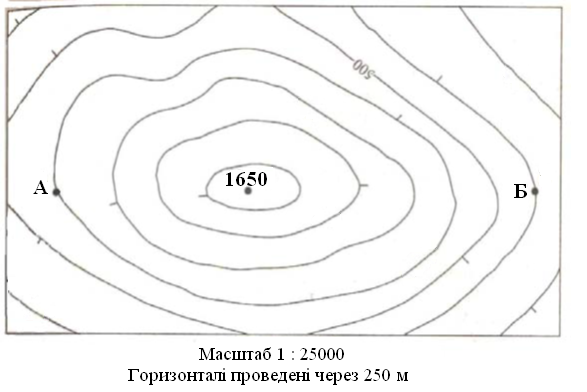 мають піднятися, щоб порівнятися з вершиною гори. Який проміжок часу (в секундах та хвилинах) їм для цього потрібен? Швидкість підйому обох куль однакова – 4 м/с. На якій висоті буде куля, що вилетіла з пункту А, у той час, як друга куля порівняється з вершиною гори? Яку температуру й атмосферний тиск зафіксують екіпажи кожної з куль у цей момент, якщо в підніжжя гори, що розташоване на рівні моря, температура повітря складатиме +24 ºС, а атмосферний тиск на 20 мм рт. ст. нижчий від нормального.                                                        (6 балів)3. Заповніть таблицю за прикладом                                                            (6 балів)№ з/пГеографічна назваГеографічний об’єктДе розташований об’єкт, чим відомий Фандізатоказатока Атлантичного океану, омиває східне узбережжя Канади, відомий найвищими у світі припливами (до 18 м)1.Мароккі2.Товтри3.Тана4.Бія і Катунь5.Черрапунджи6.Аксьонінський Мох7.Мар’янівка8.Мармурове9.Баб-ель-Мандебський10.Герлаховскі-Штіт11.Теребля12.Прящівщина13.Іршанське14.Оймякон15.Гринвіч16.Ужанський17.Бурштин18.Гаті19.Бребенескул20.Джарилгач